Химические реакцииХимические реакции предполагают превращение одних веществ (реагентов) в другие (продукты реакции). Это происходит благодаря взаимодействию внешних электронных оболочек веществ. В результате из начальных соединений образуются новые.Признаками протекания химических реакций являются выделение или поглощение газа, образование или растворение осадка, изменение цвета, выделение или поглощение теплоты.Чтобы выразить ход химической реакции графически, используются определённые правила составления и написания химических уравнений. Запись химического взаимодействия, отражающая количественную и качественную информацию о реакции, называют уравнением химических реакций. Записывается реакция химическими и математическими символами.В левой части пишутся изначальные вещества, которые взаимодействуют между собой, т.е. суммируются. При разложении одного вещества записывается его формула. В правой части записываются полученные в ходе химической реакции вещества. Примеры записанных уравнений с условными обозначениями:CuSO4 + 2NaOH → Cu(OH)2↓+ Na2SO4;CaCO3 = CaO + CO2↑;2Na2O2 + 2CO2 → 2Na2CO3 + O2↑;CH3COONa + H2SO4(конц.) → CH3COOH + NaHSO4;2NaOH + Si + H2O → Na2SiO3 + H2↑.В неорганической химии, если количество атомов химических элементов в левой и правой частях уравнено с помощью стехиометрических коэффициентов, части уравнения часто соединяют знаком равенства.Стехиометрией называют учение о количественных соотношениях между реагентами и продуктами реакции.Коэффициенты стехиометрические — действительные натуральные (то есть положительные, как правило, целые) числа, стоящие перед формулой химического вещества в уравнении реакции. Коэффициенты показывают минимальное количество структурных единиц вещества (атомов, молекул, ионов, радикалов), участвующих в данной реакции.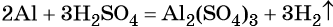 В вышеприведённой реакции два атома алюминия реагируют с тремя молекулами серной кислоты, в результате чего образуется одна молекула сульфата алюминия (коэффициент, равный одному, перед формулой не ставят) и три молекулы водорода.В соответствии с законом сохранения массы (закон Ломоносова — Лавуазье) масса всех веществ, вступивших в химическую реакцию, равна массе всех продуктов реакции.Этот закон подтверждает, что атомы являются неделимыми и в ходе химических реакций не изменяются. Молекулы при реакциях претерпевают изменения, но общее число атомов каждого вида не изменяется, и поэтому общая масса веществ в процессе реакции сохраняется.Рассмотрим ещё один пример, уравненияBa + 2H2O → Ba(OH)2 + H2показывает, что из одной молекулы бария и двух молекул воды получается по одной молекуле гидроксида бария и водорода. Если пересчитать количество водорода, то и справа, и слева получится четыре атома.ОбозначенияДля составления уравнений химических реакций необходимо знать определённые обозначения, показывающие, как протекает реакция. В химических уравнениях используются следующие знаки:→ – необратимая, прямая реакция (идёт в одну сторону);⇄ или ↔ – реакция обратима (протекает в обе стороны);↑ – выделяется газ;↓ – выпадает осадок;hν – освещение;t° – температура (может указываться количество градусов);Q – тепло;Е(тв.) – твёрдое вещество;Е(газ) или Е(г) – газообразное вещество;Е(конц.) – концентрированное вещество;Е(водн.) – водный раствор вещества.Вместо стрелки (→) может ставиться знак равенства (=), показывающий соблюдение закона сохранения вещества: и слева, и справа количество атомов веществ одинаково. При решении уравнений сначала ставится стрелка. После расчёта коэффициентов и уравнения правой и левой части под стрелкой подводят черту. Выполните задания. Расставьте стехиометрические коэффициенты CaО + P2O5 = Ca3(PO4)2Na2SO4 + Ba(OH)2 = BaSO4 + NaOHH2SO4+ NaOH = Na2SO4 + H2OПеречислите признаки химических реакций:Перейдите по ссылке https://yandex.ru/video/preview/?filmId=8501456812013654610&text=Химические+реакции&noreask=1&path=wizard&parent-reqid=1584598860684453-154588090014549193900083-vla1-0385&redircnt=1584599139.1 